… har den store fornøjelse, at byde velkommen til dette års officielle mesterskab i Mix Volleyball. Stævnet afvikles tirsdag den 21. og onsdag den 22. oktober 2014.  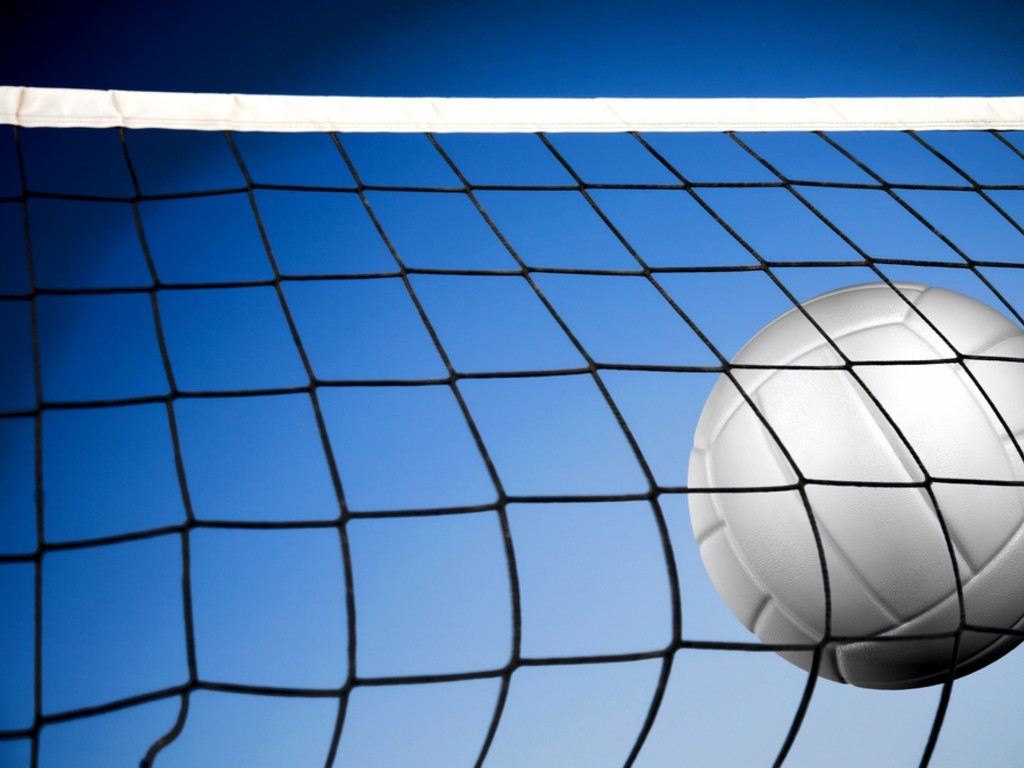 Spentrup Hallerne:Spentrup Hallerne,  der er beliggende 10 km. nord for Randers, lægger gulv og net til stævnet. Hallerne består af 2 haller med hver 3 volleyballbaner. Der vil være 2 turneringsbaner og 1 træningsbane i hver hal til rådighed for stævnets afvikling.Afviklingen  foregår som puljekampe og i øvrigt  i henhold til de af Dansk Politiidrætsforbunds anførte regler. Begge dage vil der være beregnet frokost til spillerne. Frokosten vil bestå af et flutes med fyld og en flaske  vand.Adresse: Spentrup HallerneSkaldhøjvej 38981 Spentrup Der må ikke medbringes mad og drikkevarer i SpentruphallerneTirsdag aften vil Randers Politis Idrætsforening være vært ved en kammeratsskabsaften, som afvikles i kantinen på Randers politigård. Her må der ligeledes ikke medbringes drikkevarer.Der vil være mulighed for overnatning på Danhostel Randers. 5 minutter fra politigården. 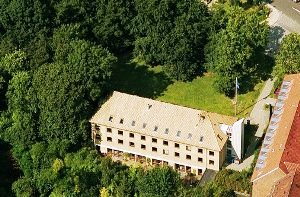  Danhostel RandersGethersvej 1Tlf. Danhostel: 8642 50442 pers. værelse med bad/toilet kr. 480,-4 pers. værelse med bad/toilet kr. 600,-Tilmelding til stævnet skal ske e-mail til Randers Politis Idrætsforenings formand, Troels Aagaard på taa003@politi.dk Tidsfrister:Seneste betaling stævne og kammeratskabsaften mandag den 22. september 2014.Obs: Tilmelding bliver ikke registeret før ovenstående er betalt.Der betales et tilmeldingsgebyr på 1.500 kr. pr. deltagende hold.Kammeratskabsaften og 2xfrokost kr. 275 pr/pers. Samlet betaling på reg. 5395  kontonr: 0000329683.Stævnet afvikles efter DPIFs turneringsreglement  www.politisport.dk med en Elite- og en A-række.Arrangørerne ser frem til et godt og velspillet stævne, med masser af sportsånd og godt kammeratligt samvær. Med venlig hilsen og på gensyn i RandersPå volleyudvalgets vegneTroels Aagaard, formand